			   V V2022 OCAK AYI2022 OCAK AYIKIŞ MEVSİMİ (1-8 OCAK)ENERJİ TASARRUFU (11-18 OCAK)GEZEGENLER (18-22 OCAK)GEZEGENLERAdımı sorsan dünya derimKayalarım var benimMavi gezegen derler bana Canlıların tek eviyimAdımı sorsan Mars derim çok soğuk bir gezegenimKızıl gezegen derler bana fırtınalarım  var benimAdımızı sorsan gezegen deriz döne döne döne döne döneriz..KIŞ GELDİİİİKş geldi hava buz gibi, atkını sar şapkanı takEldiveni unutma üşürsün yoksa işte hazırsın dışarı çıkmayaVar mısın çılgın bir kartopu savaşına ??2022 OCAK AYIKAVRAMLAR4 RAKAMIKAREALTINDA- ÜSTÜNDE KAVRAMIDEĞERLER EĞİTİMİÖZÜR DİLEMEKFEN VE DOĞA ETKİNLİKLERİPİPET İLE PATATES DELME DENEYİSUDA YÜZEN YUMURTA DENEYİYAĞMUR DENEYİBALON ŞİŞİRME DENEYİSOKAK OYUNLARIEBELEMECESEKSEKKÖREBEKUTU KUTU PENSEÖZ BAKIM BECERİLERİ YÜZ  YIKAMA EL YIKAMAGÜNLÜK YAŞAM BECERİLERİ AYAKKABI GİYME ÇIKARMAYEME İÇME BECERİLERİ KARIŞTIRMA ÇALIŞMASI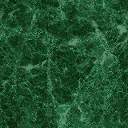 